Fully BAD Night 2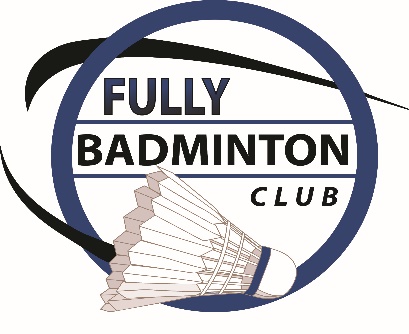 18 MARS 2017INFORMATIONS UTILESPROGRAMME :	Rendez-vous à 16h30 à la Salle Polyvalente	Matchs de double uniquement 	Résultats à 1h00Inscriptions :	Jusqu’au 18 février 2017 sur le formulaire ci-joint	!!!! âge minimum 18 ans !!!!	Inscription individuelle (tirage au sort) Prix : 	CHF 40.- (tournoi, animations et repas compris, sans boisson) 	Paiement à l’inscription ou sur place avec supplément de CHF 5.- par
	joueurTenue :	T-shirt blanc ou fluo obligatoire pour tous (projecteur UV) 	RECOMPENSE AU CLUB LE PLUS LUMINEUXVolants : 	Personnels (possibilité d’en acheter sur place) Subsistance : 	Boissons et collations diverses + bar à cocktailsHébergement : 	Possibilité de loger dans l'abri PC situé à 2 minutes à pieds (CHF 8.-/p.) 	RESERVATIONS ET SAC DE COUCHAGE OBLIGATOIREAssurance : 	Le club décline toute responsabilité en cas d'accident. Questions : 	Responsable du tournoi Mme Dominique Rémondeulaz 	079 542 64 83 - dominique.remondeulaz@mycable.ch